ПНК 171задание на  23.11.20 – 27.11.20ОУД .04  МАКТЕМАТИКАПреподаватель Кочнева А.Н. Тема: Формулы приведения. Синус, косинус  суммы и разности двух углов. (4ч)Электронная почта kochneva.sascha@yandex.ru поздно высланные работы оцениваются на балл нижеТеоретический блокУчебник А.Г. Мордкович стр. 69-71, 128-132Составить конспект, разобрать примеры параграфа (1ч) https://uchebnik-skachatj-besplatno.com/Алгебра/Алгебра%2010-11%20класс%20Учебник%20базовый%20уровень%20Мордкович%20часть%201/index.htmlПрактический блокРешить примеры стр. 145 № 9.1-9.5; стр. 18 № 19.1-19.4, (1ч) https://obuchalka.org/2014071778966/algebra-i-nachala-matematicheskogo-analiza-10-11-klass-zadachnik-chast-2-mordkovich-a-g-2009.htmlКонтрольно оценочный блокВыполнить оба варианта  (2ч) 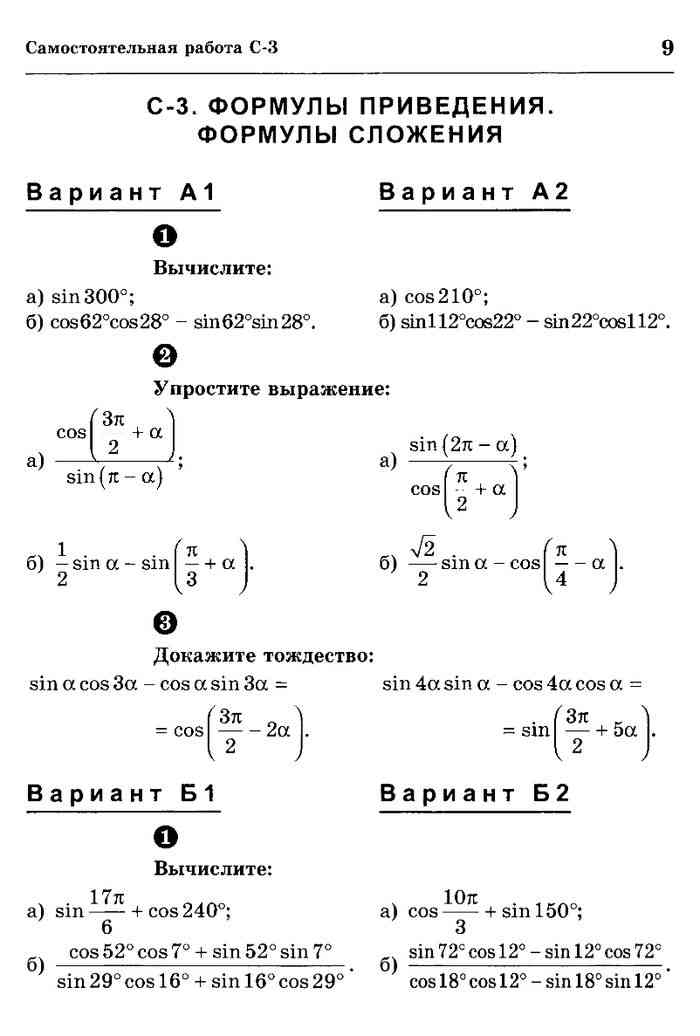 